Fabrication Experience Logs are a quick and standard way to share the essential details for repeating the way you made a part.Steps to Complete:Replace the Italicized text with your information and images.Send the saved Word (.doc, .docx) file to urguidetofab_s@u.rochester.edu and wait for feedback and/or confirmation from the curation team. This may take a few weeks.When you and the curation team are satisfied, the document will be uploaded to The UR Guide to Fabrication.The strict requirements for logs are very simple:Font: 10-12pt GeorgiaMust use the provided sections and section-titles.Word Choice: No foul language or other words/phrases that would likely offend someone. Slang, jargon, and non-English terms must be replaced with plain-English equivalents (actual names of tools/parts/materials are fine).MUST fit on one standard 8.5” x 11” page. If you can’t do that, you are probably writing about too many things at once (submitting multiple logs for one project is perfectly fine).Otherwise, you can customize these experience logs however you like. The curation team has the right to change these rules and make exceptions, and input about how these logs can be improved is welcomed. Thanks for Sharing!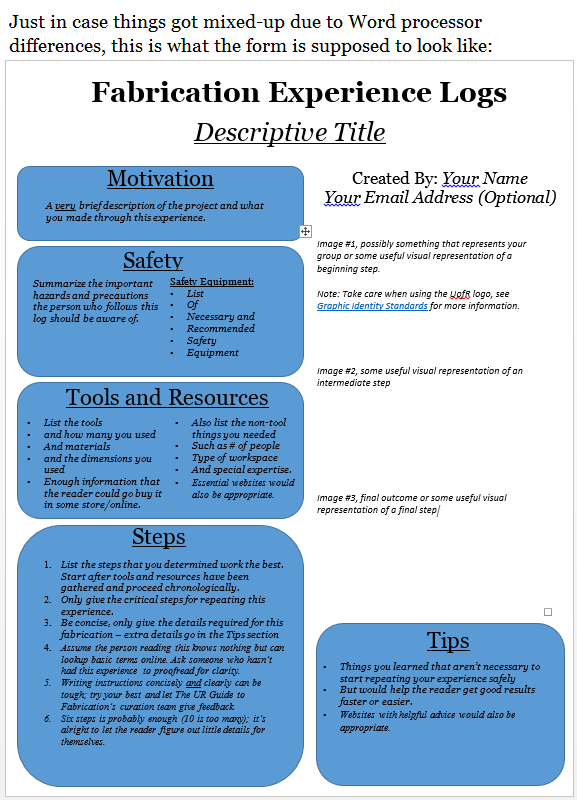 Image #1, possibly something that represents your group or some useful visual representation of a beginning step. Note: Take care when using the UofR logo, see Graphic Identity Standards for more information.Image #2, some useful visual representation of an intermediate step Image #3, final outcome or some useful visual representation of a final step